Администрация МО «Усть-Коксинский район» информирует о возможности предоставления в аренду для индивидуального жилищного строительства следующих земельных участков:1) с местоположением: Республика Алтай, Усть-Коксинский район, с. Сугаш, ул. Владимира Самаева, д. 2, площадью 2000 кв.м;2) с местоположением: Республика Алтай, Усть-Коксинский район, с. Катанда, пер. Молодежный, д. 13, площадью 1991 кв.м;3) с местоположением: Республика Алтай, Усть-Коксинский район, с. Тюнгур, ул. Бирюзовая, д. 4А, площадью 1805 кв.м;4) с местоположением: Республика Алтай, Усть-Коксинский район, п. Сахсабай, ул. Луговая, д. 1М, площадью 2000 кв.м.Граждане, заинтересованные в предоставлении вышеуказанных земельных участков, вправе в течение тридцати дней со дня опубликования настоящего  извещения подавать в администрацию МО «Усть - Коксинский район» заявления о намерении участвовать в аукционе на право заключения договора аренды.Заявления подаются в письменной форме заинтересованным лицом лично при наличии документа, удостоверяющего личность, либо уполномоченным представителем заявителя при наличии документа, подтверждающего права (полномочия) представителя, с приложением копий указанных документов, по адресу: Республика Алтай, Усть-Коксинский район, с. Усть-Кокса, ул. Харитошкина, д. 3. Дата окончания приема заявлений: 05.12.2022 г.Со схемами расположения вышеуказанных земельных участков можно ознакомиться  по адресу: с. Усть-Кокса, ул. Харитошкина, д. 6, в отделе архитектуры и земельных отношений администрации МО «Усть-Коксинский район, с 0900 до 1700 часов, по следующим дням: понедельник, среда (приемные дни), а также на официальном сайте администрации МО «Усть-Коксинский район» http://ust-koksa-altay.ru/ и сайте https://torgi.gov.ru.Сахсабай ул. Луговая 1М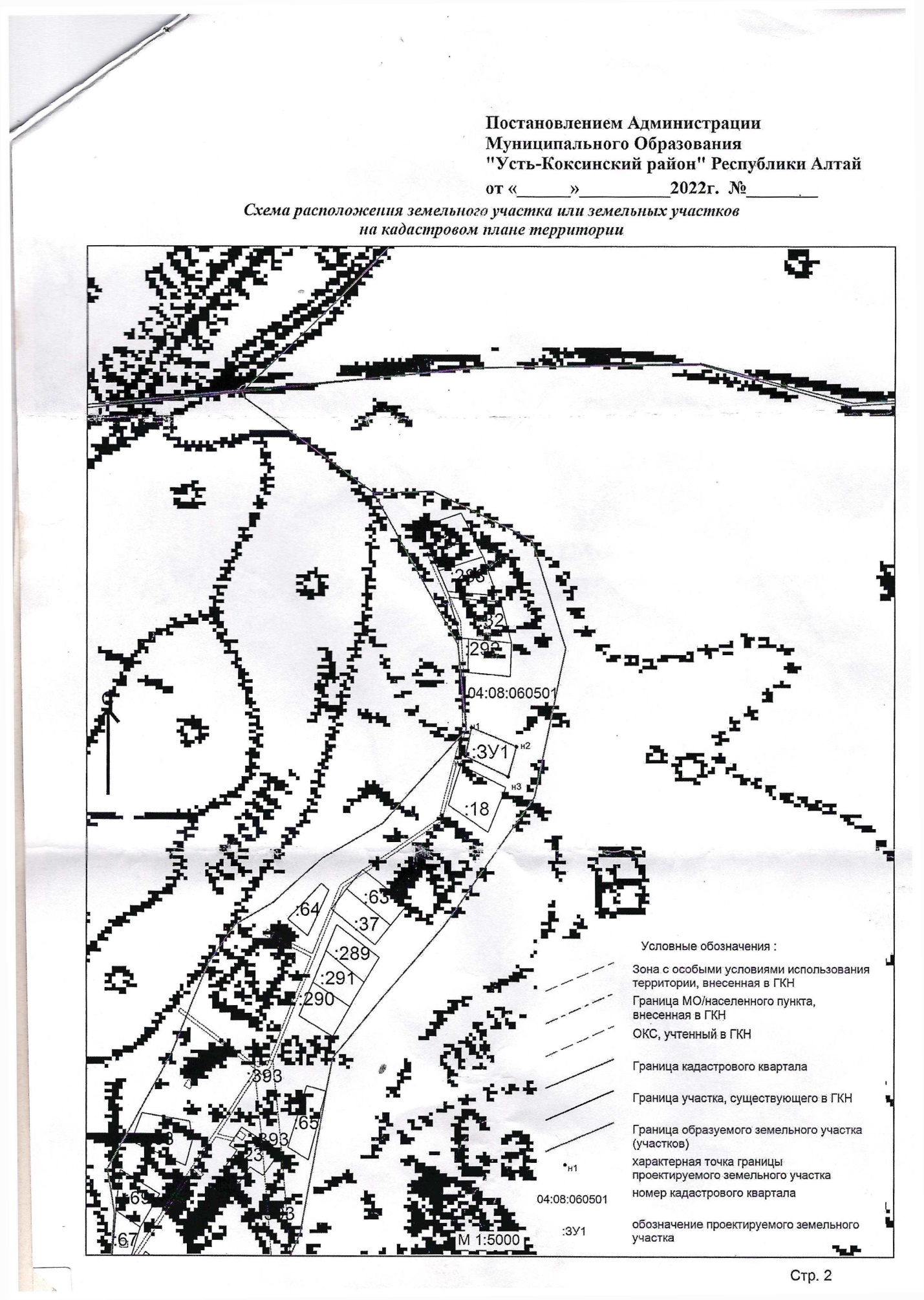 Катанда пер. Молодежный 13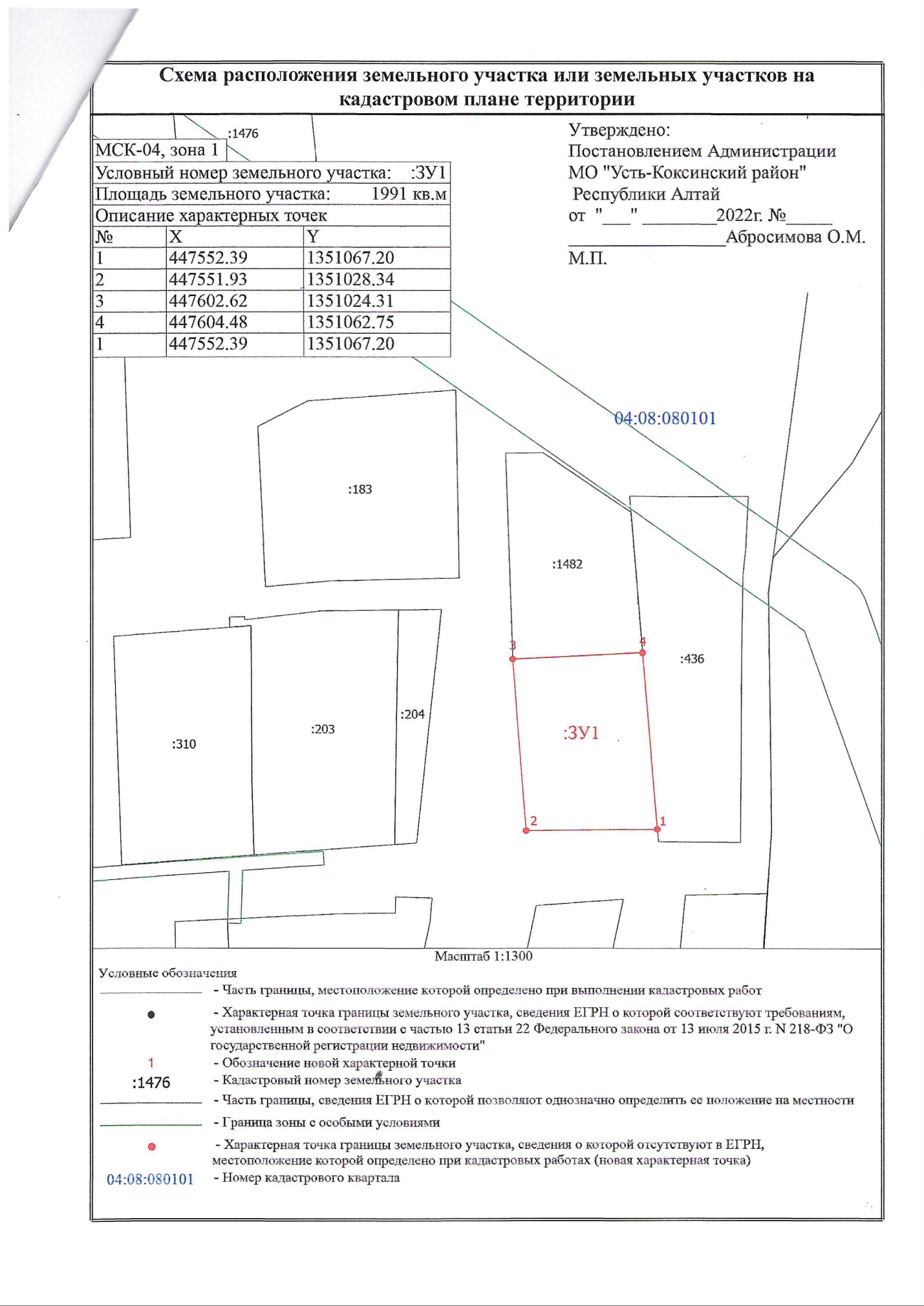 Тюнгур ул. Бирюзовая 4АСугаш ул. Владимира Самаева 2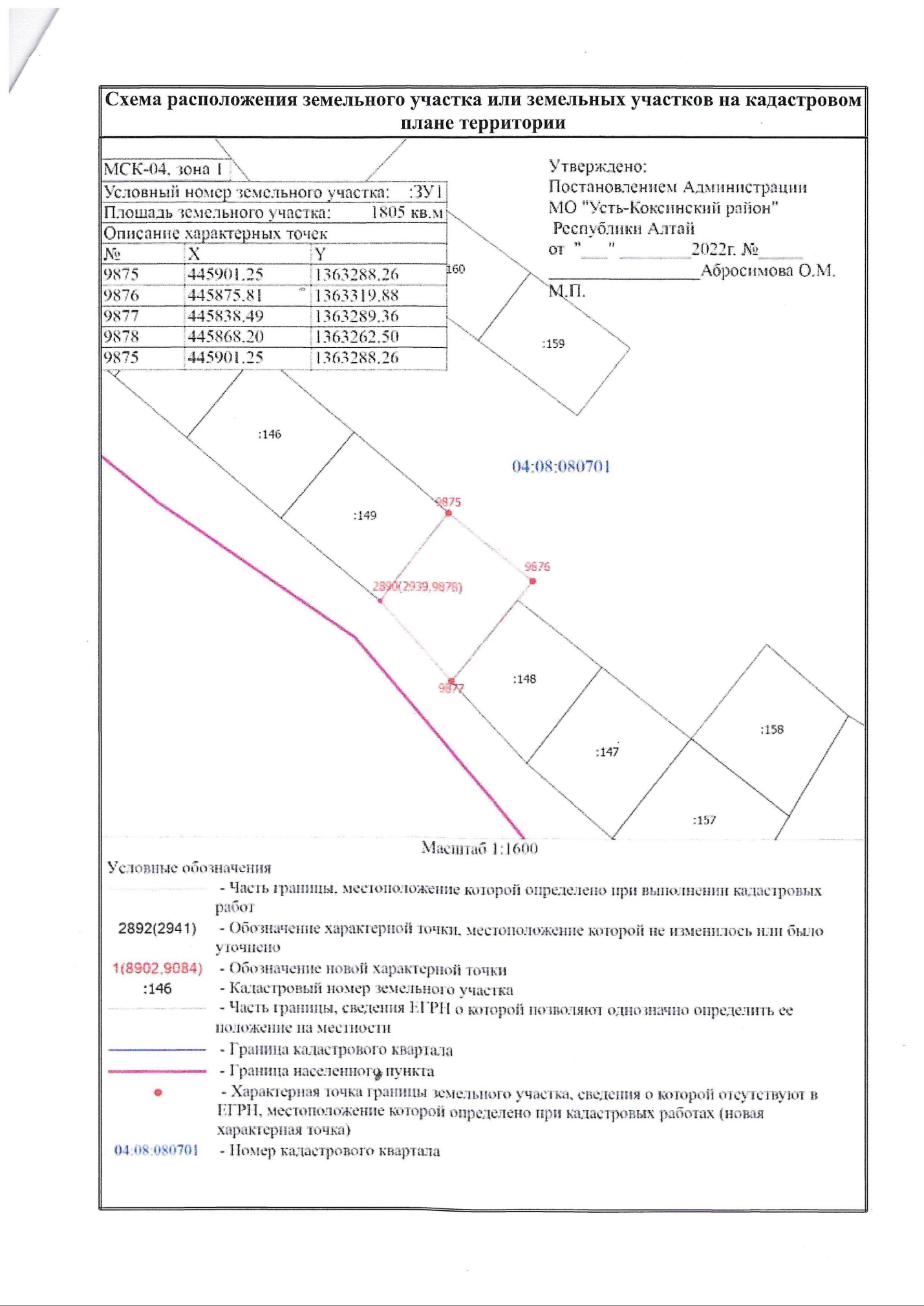 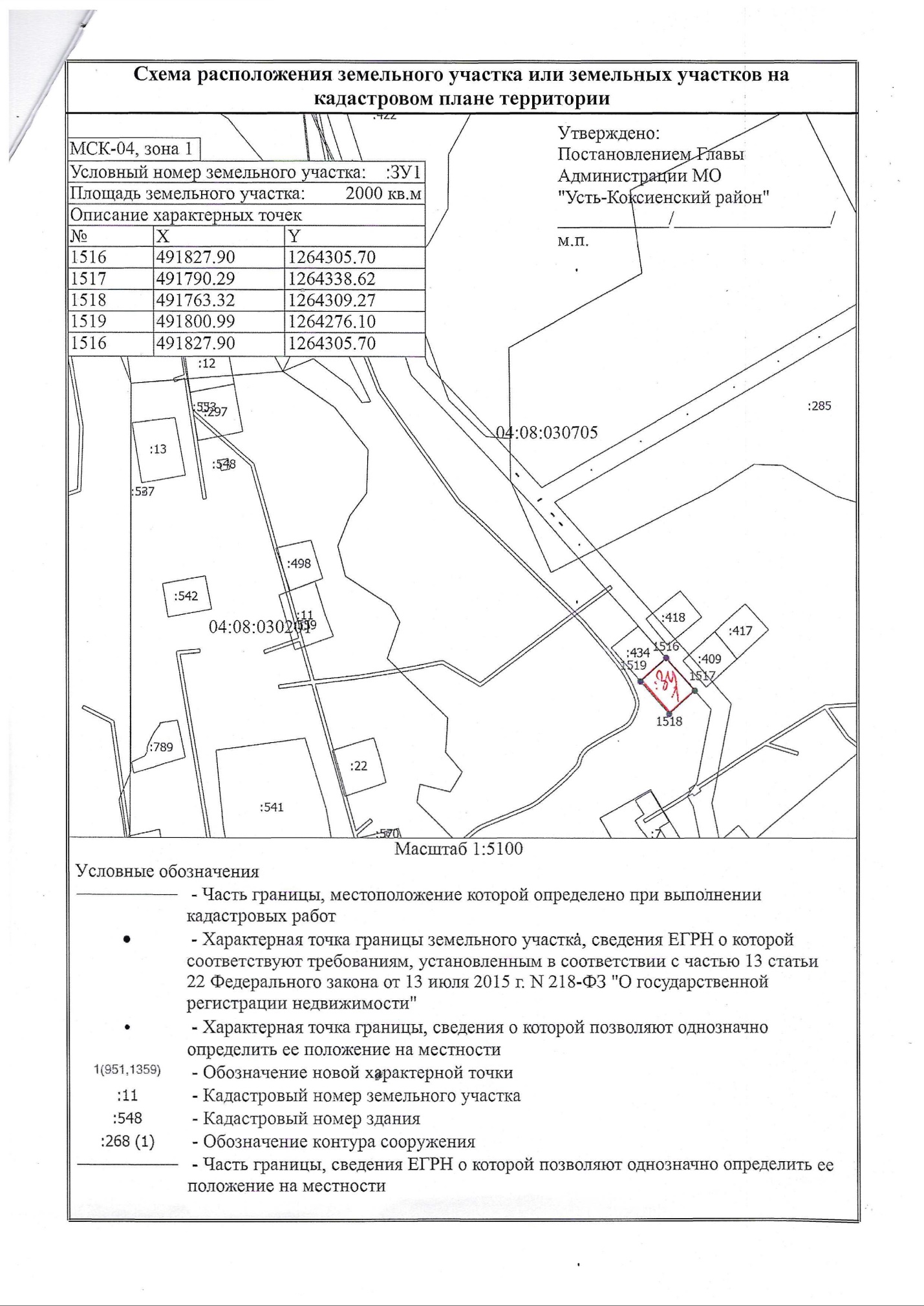 